Obec Čistá u Horek si vás dovoluje pozvat na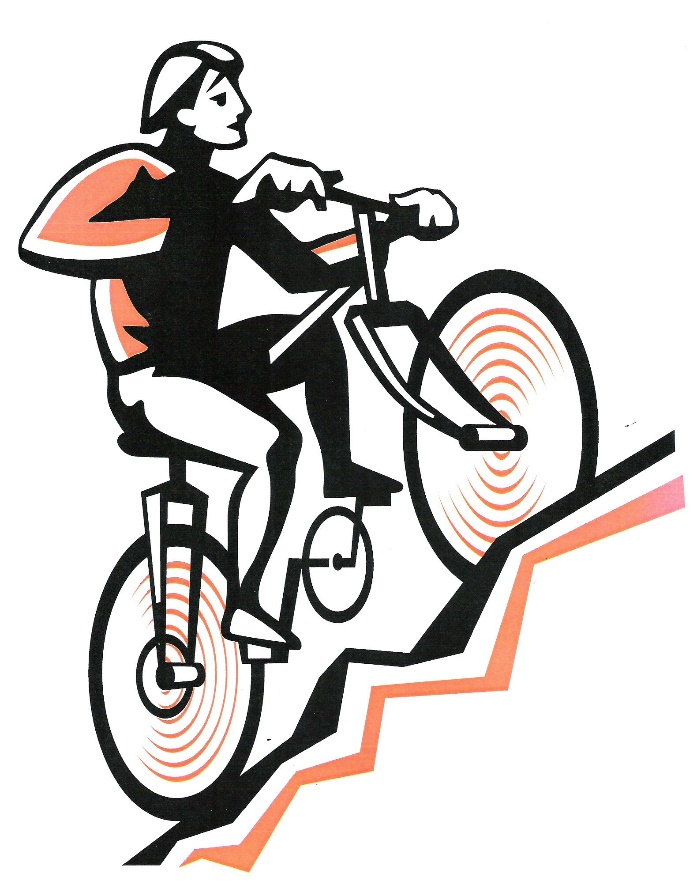 ooooooooooooooooooooooooo v sobotu 21. srpna 2021už 8. ročník cyklotoulání Podkrkonoším se startem a cílem na hřišti v Čisté u Horek (start 8:00 – 9:00 hodin)akce je součástí cyklopodniku „VČV 200“. Od 19:00 hodin k poslechu i k tanci zahraje pohodový bigbeatový    			DECL band             Občerstvení zajištěno.                                                                                      Děkujeme sponzorům za podporu této akcePočet startujících omezen. Zvýhodněné přihlašování do 20. 7.2021. Přihlásit se lze i v den akce ráno na místě startu.Více na https://cisteckejpedal.webnode.cz/.